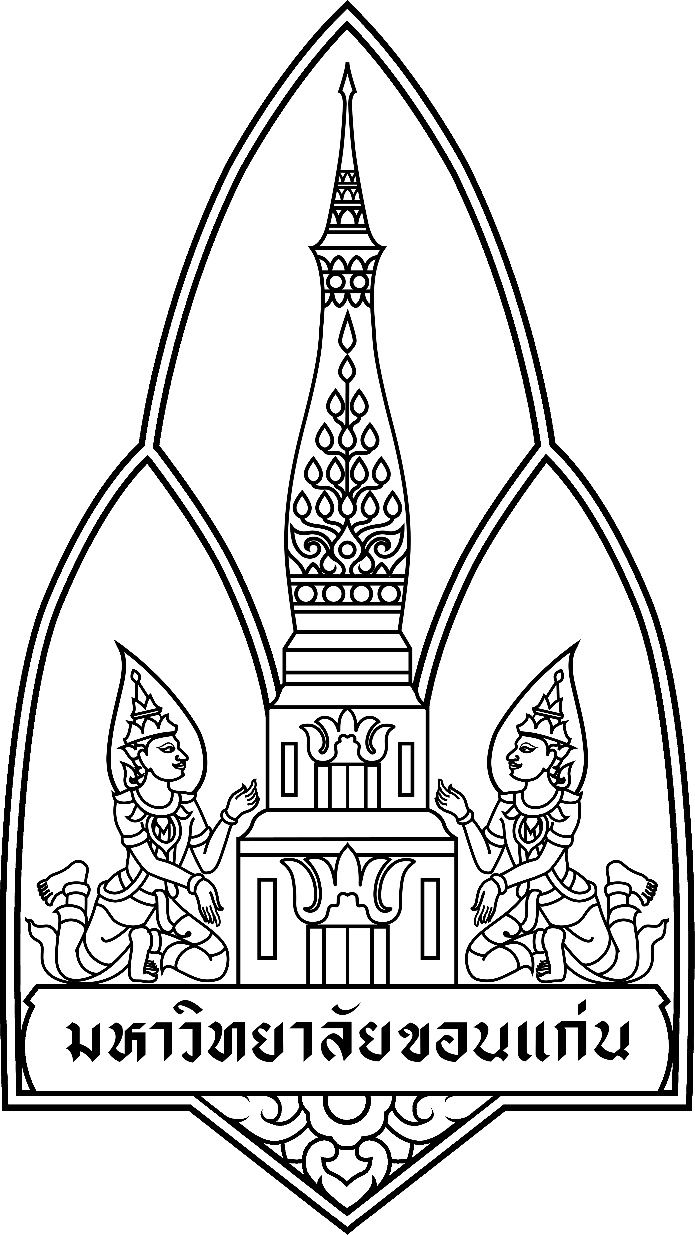 บันทึกข้อความส่วนงาน   ชื่อส่วนงาน   ชื่อหน่วยงาน  หมายเลขโทรศัพท์ ที่  (รหัสส่วนงานหรือหน่วยงาน) /.................	   วันที่         (ชื่อเดือน และเลขปี พุทธศักราช)เรื่อง ขอความอนุญาตบุคลากรในสังกัดเป็นวิทยากร     เรียน     ..................................................................................................................................................................................................................................................................................................................................................................................................................................................................................................................................................................................................................................................................................................................................................................................................................................................................................................................................................................................................................................................................................................................................................................................................................................................................................................................................................................................................................................................................................................................................	จึงเรียนมาเพื่อโปรดพิจารณาอนุญาตให้บุคลากรในสังกัดเป็นวิทยากร และขอขอบคุณมา ณ โอกาสนี้							  (…………………………................)       ตำแหน่ง................................................                          บันทึกข้อความ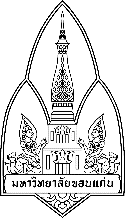 ส่วนงาน    ชื่อส่วนงาน   ชื่อหน่วยงาน  หมายเลขโทรศัพท์ ที่  (รหัสส่วนงานหรือหน่วยงาน) /.................	   วันที่         (ชื่อเดือน และเลขปี พุทธศักราช)เรื่อง  ขออนุมัติโครงการและงบประมาณ  หรือ ขออนุมัติเบิกจ่าย เรียน     ..................................................................................................................................................................................................................................................................................................................................................................................................................................................................................................................................................................................................................................................................................................................................................................................................................................................................................................................................................................................................................................................................................................................................................................................................................................................................................................................................................................................................................................................................................................................................	จึงเรียนมาเพื่อโปรดพิจารณาอนุมัติ							  (…………………………................)       ตำแหน่ง................................................                          บันทึกข้อความส่วนงาน     ชื่อส่วนงาน   ชื่อหน่วยงาน  หมายเลขโทรศัพท์ ที่  (รหัสส่วนงานหรือหน่วยงาน) /.................	   วันที่         (ชื่อเดือน และเลขปี พุทธศักราช)เรื่อง    ขอความอนุเคราะห์ต่าง ๆ เรียน     .................................................................................................................................................................................................................................................................................................................................................................................................................................................................................................................................................................................................................................................................................................................................................................................................................................................................................................................................................................................................................................................................................................................................................................................................................................................................................................................................................................................................................................................................................................................................	จึงเรียนมาเพื่อโปรดพิจารณาให้ความอนุเคราะห์ และขอขอบคุณมา ณ โอกาสนี้							  (…………………………................)       ตำแหน่ง................................................                          บันทึกข้อความส่วนงาน     ชื่อส่วนงาน   ชื่อหน่วยงาน  หมายเลขโทรศัพท์ ที่  (รหัสส่วนงานหรือหน่วยงาน) /.................	   วันที่         (ชื่อเดือน และเลขปี พุทธศักราช)เรื่อง    ขอขอบคุณ เรียน     .................................................................................................................................................................................................................................................................................................................................................................................................................................................................................................................................................................................................................................................................................................................................................................................................................................................................................................................................................................................................................................................................................................................................................................................................................................................................................................................................................................................................................................................................................................................................	จึงเรียนมาเพื่อโปรดทราบ และขอขอบคุณมา ณ โอกาสนี้							  (…………………………................)       ตำแหน่ง................................................                          บันทึกข้อความส่วนงาน     ชื่อส่วนงาน   ชื่อหน่วยงาน  หมายเลขโทรศัพท์ ที่  (รหัสส่วนงานหรือหน่วยงาน) /.................	   วันที่         (ชื่อเดือน และเลขปี พุทธศักราช)เรื่อง    เรียนเชิญประชุม เรียน     ..................................................................................................................................................................................................................................................................................................................................................................................................................................................................................................................................................................................................................................................................................................................................................................................................................................................................................................................................................................................................................................................................................................................................................................................................................................................................................................................................................................................................................................................................................................................................	จึงเรียนมาเพื่อโปรดพิจารณา เข้าประชุม ตามวัน เวลา และสถานที่ดังกล่าวด้วย จักขอบคุณยิ่ง							  (…………………………................)       ตำแหน่ง................................................